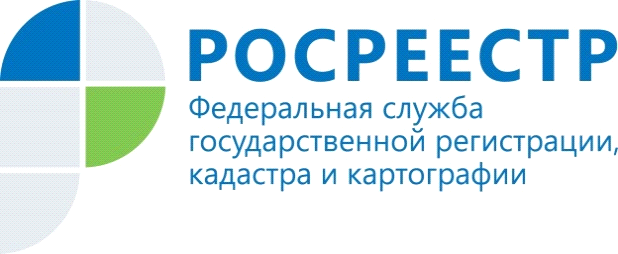 Апелляционная комиссия в действии5 апреля 2017 г. Росреестром во исполнение требований части  3 статьи 26.1 Федерального закона от 24.07.2007 № 221-ФЗ «О кадастровой деятельности» созданы апелляционные комиссии по рассмотрению заявлений об обжаловании решений о приостановлении осуществления государственного кадастрового учета или решений о приостановлении осуществления государственного кадастрового учета и государственной регистрации прав при Управлениях Росреестра по субъектам Российской Федерации.Как отметила руководитель Управления Росреестра по Республике Алтай Л.А. Вопиловская «Создание апелляционных комиссий обеспечило право граждан на защиту своих интересов во внесудебном порядке».Комиссия при Управлении Росреестра по Республике Алтай расположена по адресу: Республика Алтай, г. Горно-Алтайск, ул. Строителей, 8, адрес электронной почты 04_upr@rosreestr.ru.Сведения о местонахождении, почтовом адресе, адресе электронной почты и справочных телефонах апелляционной комиссии, а также сведения о лицах, включенных в состав апелляционной комиссии (с указанием фамилии, имени, отчества (при наличии) и занимаемой должности) опубликованы на официальном сайте Росреестра (rosreestr.gov.ru).По состоянию на 31.05.2021 апелляционной комиссией рассмотрены 10 заявлений об обжаловании решений о приостановлении.Материал подготовлен Управлением Росреестра по Республике Алтай